Муниципальное бюджетное дошкольное образовательное учреждение «Детский сад комбинированного вида №4 «Светлячок» г. Медногорска»Спортивное развлечение«Такая необходимая « Металлургия». (подготовительная группа)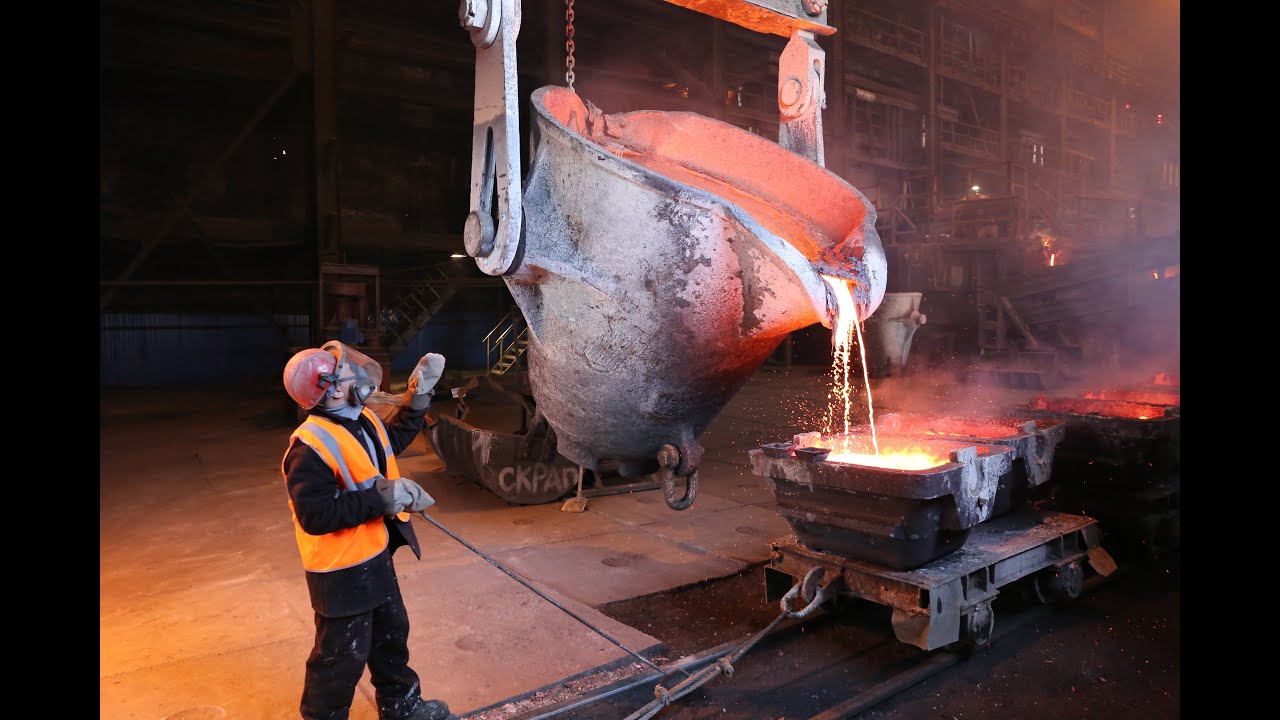                                                                                                                                                               Подготовила: воспитатель высшей квалификационной категории  Сапунова В.А.Спортивное развлечение «Такая необходимая « Металлургия». (подготовительная группа)Цель: формирование у детей дошкольного возраста интереса к информации  об ММСК посредством участия в спортивных соревнованиях.Задачи:1. Закрепить и расширить знания детей о цехах ММСК, профессиях людей, работающих на ММСК.2. Воспитывать уважительное отношение к людям труда, любовь к родному городу.3. Формировать умение работать в коллективе; развитие физических  способностей.Предварительная работа: беседы, рассматривание иллюстраций, чтение художественных произведений, экскурсия в музей ММСК, художественное творчество, видеоматериалы. Оборудование: фонограммы шума ракетных двигателей., песен о работе металлургов, фишки с карточками – названиями цехов, машины с «сырьём», лопатки, вёдра, «формы»,  картинки с изображением знаменательных мест города,  обручи , каски, ленты для танца цвета меди .Самокаты (велосипеды)Ход мероприятия:Вед: Приветствуем всех на спортивном развлечении «Страна «Металлургия»Исполняется стихотворение:  Я металлургом стать мечтаюЧтобы не знать то слово-страх.Я свой характер закаляю,Как закаляют сталь в цехах.И с технологией новейшейЯ буду сплавы создавать,И на работе тяжелейшейМеталл я буду покорять.( Звучит фонограмма шума ракетных двигателей. (Музыка гр. Спейс Air+Force.) Появляются инопланетяне на велосипедах или самокатах, расходятся по залу, изучают обстановку)1 Инопланетянин (1И)-Прием, прием, куда мы попали? Видим небольшие неопознанные объекты, они шевелятся, приступаем к исследованию (стучат надувной палкой по плечам, коленкам детей, взрослых)2 Инопланетянин(2И)- У объектов есть устройства обработки (показывает на голову), по бокам две антенны (показывает на уши), исследуем память…Вед: Ребята, да это же настоящие инопланетяне, давайте поприветствуем их. (Приветствуем инопланетян)1И:- Объекты выходят на контакт, включаем переводчики. Здравствуйте, земляне.Вед: - Здравствуйте,, все правильно. Мы – земляне, а вы пришельцы из космоса?2И- Нет скорее прилетельцы или прикатильцы. Но если вам больше нравится нас так называть, то называйте.Вед- Как вы к нам попали?1И: - Очень просто. Сначала на звездолете прилетели на вашу планету Земля, а потом прикатились сюда, потому что наш звездолёт требуется  усовершенствовать. Для этого нам нужна медная деталь. На нашей планете такие не делают.Вед:- Вам повезло, что вы попали к нам. У нас есть такое предприятие, где производят медь, и называется оно- Медногорский медно-серный комбинат. В ходе соревнований вы  познакомитесь с работой нашего медно-серного комбината и узнаете, как производится медь.1И:-  Очень здорово!  2И-  Может быть, мы у себя тоже сможем организовать производство меди. 1И:-  Мы готовы участвовать.Вед.:-  Приветствуем наши спортивные команды. Судить наши соревнования будет строгое жюри .(Представление)Вед:-  Слушайте внимательно.  1.   Первое соревноваине называется «Знакомство с ММСК». Вы должны обойти с помощью спортивной ходьбы фишки с названиями цехов комбината и запомнить, где вы побывали. Выигрывает та команда, которая быстрее закончила и запомнила названия цехов. Подводятся итоги. Молодцы! Исполняется стихотворение:Город меди! Как нам не гордитьсяЮностью и доблестью твоей!Весь твой путь – чудесная страницаВ летописи Родины моей.Вырос медно-серный. В РакитянкеВыдается на-гора руда,На глухом когда-то полустанкеС грузами грохочут поезда.Вед.: С цехами комбината  познакомились.2.     Второе соревнование «Доставка сырья». Вы должны загрузить «сырьё» в машины и доставить на комбинат. Побеждает та команда, ,которая качественно, без потерь доставит груз.Подводятся итоги. Молодцы! Блиц-викторина для болельщиков.1. Откуда произошло название города?,(горы, медь)2. Когда были выданы первые тонны штейна и серы? (февраль 1939г)3. С разработкой какого месторождения началось строительство МСК? (Блявинское медно-колчеданное)4. Когда отмечают праздник День металлурга? (в июле)5. Какую продукцию выпускает ММСК? (черновую медь, серную кислоту. строительную известь, цинк сернокислый, кислород)6. Как называется цех, который является сердцем комбината? (медеплавильный).Вед:3. Следующее соревнование «Загрузка сырья в печь». Вы с помощью лопаты должны загрузить сырьё в печь. Выигрывает команда, которая быстро справилась с  заданием.Подводятся итоги. Молодцы! Игра с болельщиками: правила игры- громко хлопаем в ладоши, ,если слово связано с ММСК, топаем ногами, если-нет.Вед: 4. Теперь вам предстоит разлить «раскалённый  металл» по формам. Набираете в ведро жидкость и аккуратно добежав до формы, заливаете её в форму. Побеждает команда , у которой жидкости больше и задание выполнено быстро и аккуратно. Подведение итогов.Молодцы!Танец с лентами .Вед: (обращается к инопланетянам) Вот такой сложный процесс производства меди. Показ металла- меди. Вот деталь, которая вам так необходима. Инопланетяне благодарят и предлагают поиграть в свою игру «Переводчики» Вед: Ребята, представьте, что мы на планете Оранжевого солнца. По 2 участника команды. Ваша задача — с помощью жестов объяснить инопланетянам, не знающим земного языка, что вам нужно: — вы хотите залезть на высокую гору; — у вас болит живот; — вы любите есть конфеты; — вы хотите полить цветы; — вы любите рисовать; — вы хотите поиграть в футбол. (Выполняется задание).Вед: Ребята, мы сегодня проводим  здорово время с нашими гостями.Люди разных профессий трудятся на ММСК.5. Интеллектуальное задание для команд «Кто больше назовёт профессий ММСК?Вед: В  нашем городе есть достопримечательности, связанные с ММСК и сейчас объявляется конкурс «Собери картинку», на которой они  изображены. Кто быстрее?Подведение итогов. Чтение стихотворения: «Металлурги» В. ФеделовШаги легки, спокойны лица,А в трех шагах бушует медь.Она течет, она искрится,Чтоб в слитках жестких затвердеть.Пот на висках похож на росы.На лицах- отсвет огневой.Как будто вылиты из бронзыЗа этот подвиг трудовой.Вед: Прощание с инопланетянами . А теперь определим, кто же из наших команд самые ловкие , самые спортивные.Слово жюри. Подведение итогов. Награждение команд.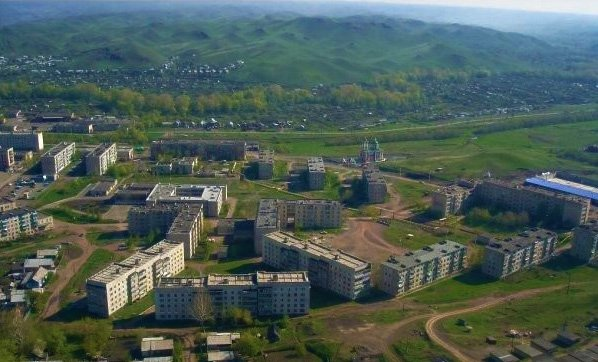 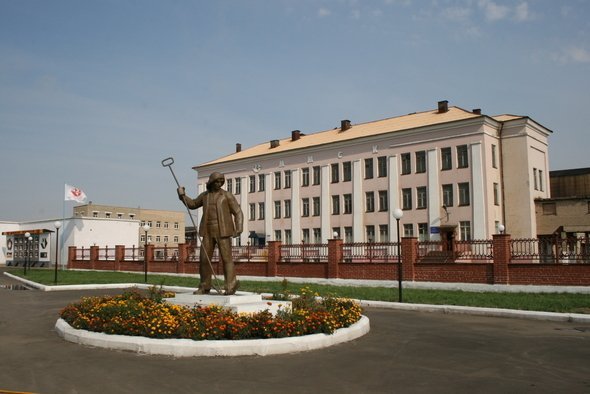 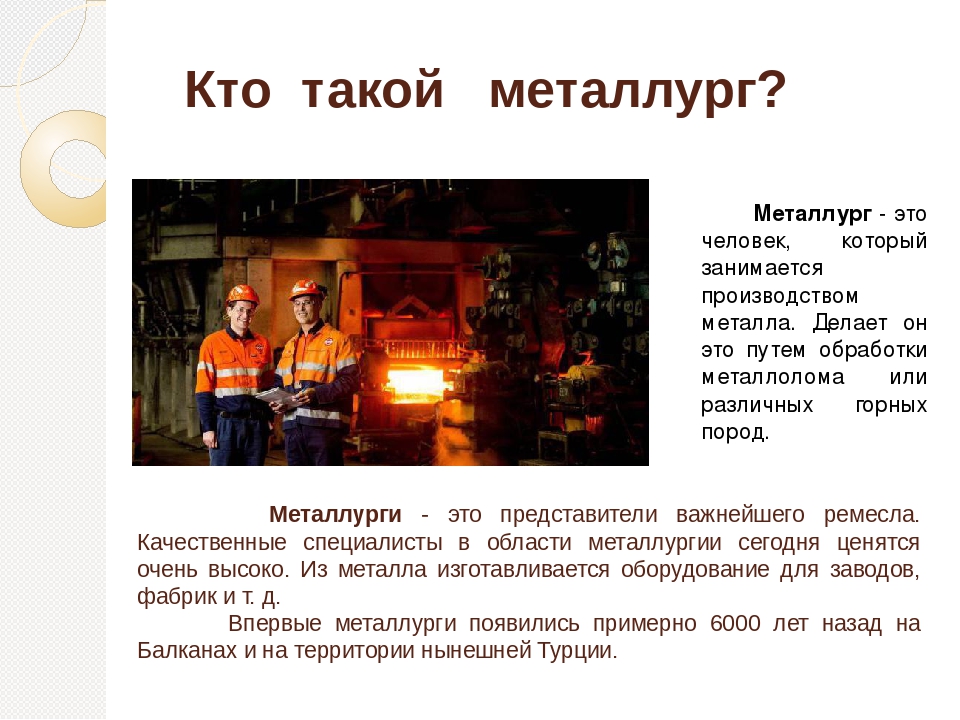 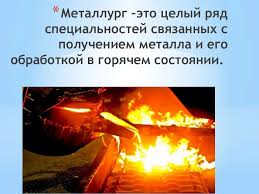 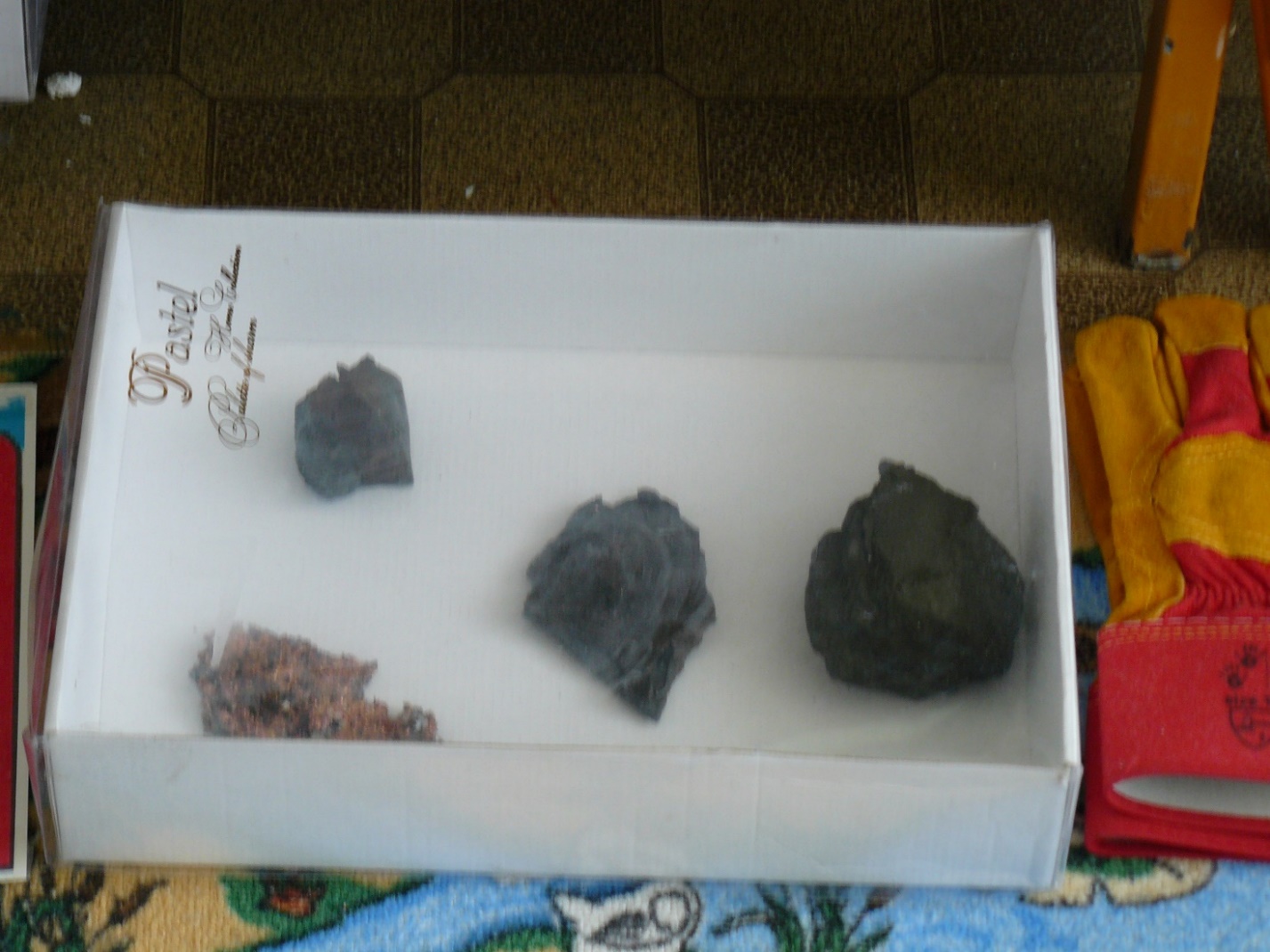 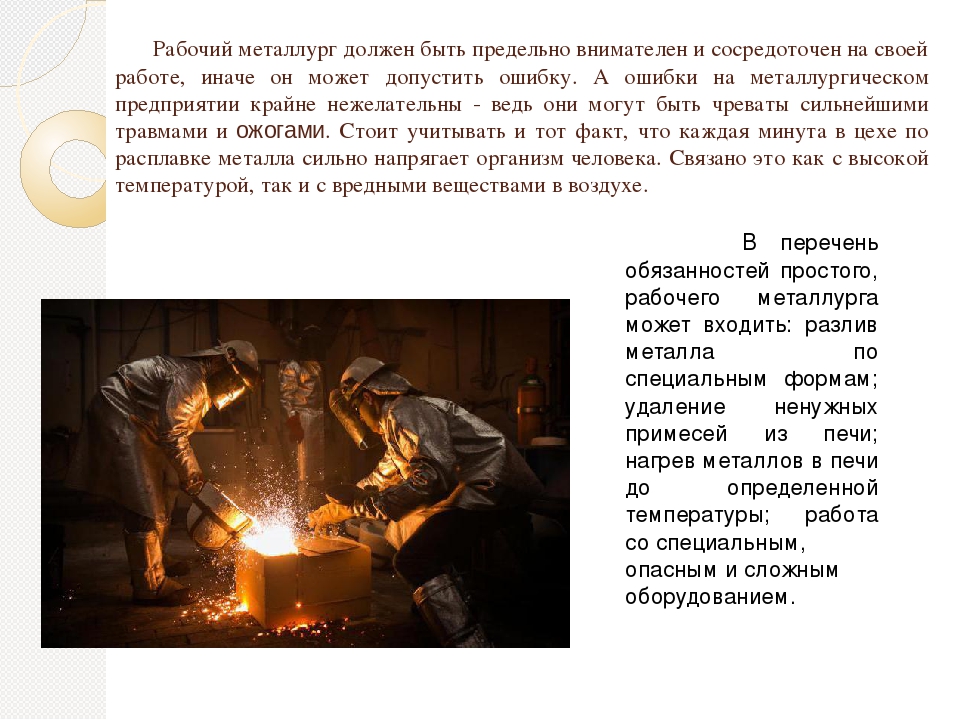 